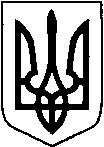 УКРАЇНАТЕТІЇВСЬКА  МІСЬКА  РАДАТЕТІЇВСЬКОГО  РАЙОНУ  КИЇВСЬКОЇ  ОБЛАСТІТРИДЦЯТЬ П’ЯТА СЕСІЯ  СЬОМОГО  СКЛИКАННЯ    РІШЕННЯ     Про затвердження технічної документації із землеустрою щодо поділу та  об’єднання земельнихділянок, які розташовані на території Тетіївської міської ради                   Розглянувши  технічну документацію із землеустрою щодо поділу  та об’єднання земельних ділянок Тетіївській міській раді  розроблену ФОП Шамрай Д.В., витяги з Державного земельного кадастру про земельні ділянки, керуючись Законом України «Про місцеве самоврядування в Україні», відповідно до статтей 12, Земельного кодексу України,  Закону України «Про внесення змін до деяких законодавчих актів України про розмежування земель державної та комунальної власності»,  Закону України «Про землеустрій» Тетіївська міська рада                                                  в и р і ш и л а :1.Затвердити технічну документацію із землеустрою щодо поділу та    об’єднання  земельних ділянок  Тетіївській   міській  раді    для  будівництва   та обслуговування будівель торгівлі,  які  розташовані в м.Тетієві  по   вул.Володимирська, 1-А 2.  Об’єднати  три   земельні  ділянки Тетіївській міській раді - площею 0,0125 га кадастровий номер 3224610100:01:182:0023, землі житлової та громадської забудови для  будівництва та обслуговування  будівель торгівлі;- площею 0,0243 га кадастровий номер  3224610100:01:182:0024, землі житлової та громадської забудови для     будівництва та обслуговування  будівель торгівлі; - площею 0,0851 га кадастровий номер  3224610100:01:182:0025, землі житлової та громадської забудови для  будівництва та обслуговування  будівель торгівлі,  в одну  земельну  ділянку, площею 0,1220 га  кадастровий номер 3224610100:01:182:0033  землі житлової та громадської забудови цільове призначення  (03.07) для   будівництва та обслуговування  будівель торгівлі, яка розташована  в  м.Тетієві  по вул.Володимирській 1-А. 3.Тетіївській  міській  раді звернутися до органів Державного реєстру речових прав для реєстрації новоутвореної ділянки.4.Контроль за виконанням даного рішення покласти на постійну депутатську  комісію з питань регулювання земельних відносин, архітектури, будівництва та охорони навколишнього середовища,   (голова Касяненко В.М..)                Секретар ради                                                         С.М.Денисюк    Начальник юридичного відділу                                                  Н. М. Складена                  06. 10.2020 р№  984  -35-VII 